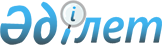 Об утверждении бюджета Ушкудыкского сельского округа на 2021-2023 годыРешение Алгинского районного маслихата Актюбинской области от 30 декабря 2020 года № 477. Зарегистрировано Департаментом юстиции Актюбинской области 5 января 2021 года № 7915
      В соответствии с пунктом 2 статьи 9-1 Бюджетного кодекса Республики Казахстан от 4 декабря 2008 года, статьей 6 Закона Республики Казахстан от 23 января 2001 года "О местном государственном управлении и самоуправлении в Республике Казахстан" Алгинский районный маслихат РЕШИЛ:
      1. Утвердить бюджет Ушкудыкского сельского округа на 2021-2023 годы согласно приложению 1, 2 и 3 соответственно, в том числе на 2021 год в следующих объемах:
      1) доходы – 29 548 тысяч тенге:
      налоговые поступления – 2 957 тысяч тенге;
      неналоговые поступления – 11 тысяч тенге;
      поступления от продажи основного капитала – 0 тенге;
      поступления трансфертов – 26 580 тысяч тенге;
      2) затраты – 29 736,7 тысяч тенге:
      3) чистое бюджетное кредитование – 0 тенге:
      бюджетные кредиты – 0 тенге;
      погашение бюджетных кредитов – 0 тенге;
      4) сальдо по операциям с финансовыми активами – 0 тенге:
      приобретение финансовых активов – 0 тенге;
      поступления от продажи финансовых активов государства – 0 тенге;
      5) дефицит (профицит) бюджета – - 188,7 тысяч тенге:
      6) финансирование дефицита (использование профицита) бюджета – 188,7 тысяч тенге:
      поступление займов – 0 тенге;
      погашение займов – 0 тенге;
      используемые остатки бюджетных средств – 188,7 тысяч тенге.
      Сноска. Пункт 1 – в редакции решения Алгинского районного маслихата Актюбинской области от 10.11.2021 № 107 (вводится в действие с 01.01.2021).


      2. Учесть, что в доход бюджета сельского округа зачисляются:
      налоговые поступления:
      индивидуальный подоходный налог;
      налог на имущество физических, юридических лиц и индивидуальных предпринимателей;
      земельный налог;
      налог на транспортные средства;
      налоги на имущество;
      неналоговые поступления;
      доходы от сдачи в аренду имущества, находящегося в собственности государства.
      3. Принять к сведению и руководству, что в соответствии со статьей 9 Закона Республики Казахстан от 2 декабря 2020 года "О республиканском бюджете на 2021-2023 годы" установлено:
      с 1 января 2021 года:
      1) минимальный размер заработной платы – 42 500 тенге;
      2) месячный расчетный показатель для исчисления пособий и иных социальных выплат, а также для применения штрафных санкций, налогов и других платежей в соответствии с законодательством Республики Казахстан - 2 917 тенге;
      3) величину прожиточного минимума для исчисления размеров базовых социальных выплат - 34 302 тенге.
      4. Учесть в сельском бюджете на 2021 год субвенции, передаваемые из районного бюджета в сумме 21 393 тысяч тенге.
      5. Учесть в сельском бюджете на 2021 год поступления следующих целевых текущих трансфертов из районного бюджета:
      883 тысяч тенге – на капитальный и средний ремонт автомобильных дорог районного значения и улиц населенных пунктов.
      300 тысяч тенге - на капитальные расходы государственного органа.
      Сноска. Пункт 5 – в редакции решения Алгинского районного маслихата Актюбинской области от 23.07.2021 № 62 (вводится в действие с 01.01.2021).


      6. Государственному учреждению "Аппарат Алгинского районного маслихата" в установленном законодательном порядке обеспечить:
      1) государственную регистрацию настоящего решения в Департаменте юстиции Актюбинской области;
      2) размещение настоящего решения на интернет – ресурсе Алгинского районного маслихата после его официального опубликования.
      7. Настоящее решение вводится в действие с 1 января 2021 года. Бюджет Ушкудыкского сельского округа на 2021 год
      Сноска. Приложение 1 – в редакции решения Алгинского районного маслихата Актюбинской области от 10.11.2021 № 107 (вводится в действие с 01.01.2021). Бюджет Ушкудыкского сельского округа на 2022 год Бюджет Ушкудыкского сельского округа на 2023 год
					© 2012. РГП на ПХВ «Институт законодательства и правовой информации Республики Казахстан» Министерства юстиции Республики Казахстан
				
      Председатель сессии Алгинского районного маслихата 

А. Жиенбаев

      Секретарь Алгинского районного маслихата 

Б. Жумабаев
Приложение 1 к решению Алгинского районного маслихата от 30 декабря 2020 года № 477
Категория
Категория
Категория
Категория
Сумма (тысяч тенге)
Класс
Класс
Класс
Сумма (тысяч тенге)
Подкласс
Подкласс
Сумма (тысяч тенге)
Наименование
Сумма (тысяч тенге)
1
2
3
4
5
I. Доходы
29 548
1
Налоговые поступления
2 957
01
Подоходный налог
100
2
Индивидуальный подоходный налог
100
04
Налоги на собственность
2 857
1
Налоги на имущество
77
3
Земельный налог
400
4
Налог на транспортные средства
2 380
2
Неналоговые поступление
11
01
Доходы от государственной собственности
11
5
Доходы от аренды имущества, находящегося в государственной собственности
11
4
Поступления трансфертов
26 580
02
Трансферты из вышестоящих органов государственного управления
26580
3
Трансферты из районного (города областного значения) бюджета
26 580
Функциональная группа
Функциональная группа
Функциональная группа
Функциональная группа
Функциональная группа
сумма (тысяч тенге)
Функциональная подгруппа
Функциональная подгруппа
Функциональная подгруппа
Функциональная подгруппа
сумма (тысяч тенге)
Администратор бюджетных программ
Администратор бюджетных программ
Администратор бюджетных программ
сумма (тысяч тенге)
Программа
Программа
сумма (тысяч тенге)
Наименование
сумма (тысяч тенге)
1
2
3
4
5
6
II. Затраты
 29 736,7
01
Государственные услуги общего характера
22 015
1
Представительные, исполнительные и другие органы, выполняющие общие функции государственного управления
22 015
124
Аппарат акима города районного значения, села, поселка, сельского округа
22 015
001
Услуги по обеспечению деятельности акима города районного значения, села, поселка, сельского округа
22 015
022
Капитальные расходы государственного органа
0
07
Жилищно-коммунальное хозяйство
5338,7
3
Благоустройство населенных пунктов
5338,7
124
Аппарат акима города районного значения, села, поселка, сельского округа
5338,7
008
Освещение улиц в населенных пунктов
2338,7
009
Обеспечение санитарии населенных пунктов
1000
011
Благоустройство и озеленение населенных пунктов
2000
12
Транспорт и коммуникации
2383
1
Автомобильный транспорт
2383
124
Аппарат акима города районного значения, села, поселка, сельского округа
2383
013
Обеспечение функционирования автомобильных дорог в городах районного значения, селах, поселках, сельских округах
1500
045
Капитальный и средний ремонт автомобильных дорог районного значения и улиц населенных пунктов
883
III.Чистое бюджетное кредитование
0
Бюджетные кредиты
0
Категория
Категория
Категория
Категория
Сумма (тысяч тенге)
Класс
Класс
Класс
Сумма (тысяч тенге)
Подкласс
Подкласс
Сумма (тысяч тенге)
Наименование
Сумма (тысяч тенге)
1
2
3
4
5
5
Погашение бюджетных кредитов
0
01
Погашение бюджетных кредитов
0
1
Погашение бюджетных кредитов, выданных из государственного бюджета
0
Функциональная группа
Функциональная группа
Функциональная группа
Функциональная группа
Функциональная группа
сумма (тысяч тенге)
Функциональная подгруппа
Функциональная подгруппа
Функциональная подгруппа
Функциональная подгруппа
сумма (тысяч тенге)
Администратор бюджетных программ
Администратор бюджетных программ
Администратор бюджетных программ
сумма (тысяч тенге)
Программа
Программа
сумма (тысяч тенге)
Наименование
сумма (тысяч тенге)
1
2
3
4
5
6
IV. Сальдо по операциям с финансовыми активами
0
Приобретение финансовых активов
0
V. Дефицит (профицит) бюджета
- 188,7
VI. Финансирование дефицита (использование профицита) бюджета
188,7
Категория
Категория
Категория
Категория
Сумма (тысяч тенге)
Класс
Класс
Класс
Сумма (тысяч тенге)
Подкласс
Подкласс
Сумма (тысяч тенге)
Наименование
Сумма (тысяч тенге)
1
2
3
4
5
7
Поступления займов
0
01
Внутренние государственные займы
0
2
Договоры займа
0
Функциональная группа
Функциональная группа
Функциональная группа
Функциональная группа
Функциональная группа
сумма (тысяч тенге)
Функциональная подгруппа
Функциональная подгруппа
Функциональная подгруппа
Функциональная подгруппа
сумма (тысяч тенге)
Администратор бюджетных программ
Администратор бюджетных программ
Администратор бюджетных программ
сумма (тысяч тенге)
Программа
Программа
сумма (тысяч тенге)
Наименование
сумма (тысяч тенге)
1
2
3
4
5
6
16
Погашение займов
0
1
Погашение займов
0
Категория
Категория
Категория
Категория
Сумма (тысяч тенге)
Класс
Класс
Класс
Сумма (тысяч тенге)
Подкласс
Подкласс
Сумма (тысяч тенге)
Наименование
Сумма (тысяч тенге)
1
2
3
4
5
8
Используемые остатки бюджетных средств
188,7
01
Остатки бюджетных средств
188,7
2
Свободные остатки бюджетных средств
188,7Приложение 2 к решению Алгинского районного маслихата от 30 декабря 2020 года № 477
Категория
Категория
Категория
Категория
Сумма (тысяч тенге)
Класс
Класс
Класс
Сумма (тысяч тенге)
Подкласс
Подкласс
Сумма (тысяч тенге)
Наименование
Сумма (тысяч тенге)
1
2
3
4
5
I. Доходы
25240
1
Налоговые поступления
3082
01
Подоходный налог
100
2
Индивидуальный подоходный налог
100
04
Налоги на собственность
2982
1
Налоги на имущество
82
3
Земельный налог
400
4
Налог на транспортные средства
2500
2
Неналоговые поступления
12
01
Доходы от государственной собственности
12
5
Доходы от аренды имущества, находящегося в государственной собственности
12
4
Поступления трансфертов
22146
02
Трансферты из вышестоящих органов государственного управления
22146
3
Трансферты из районного (города областного значения) бюджета
22146
Функциональная группа
Функциональная группа
Функциональная группа
Функциональная группа
Функциональная группа
сумма (тысяч тенге)
Функциональная подгруппа
Функциональная подгруппа
Функциональная подгруппа
Функциональная подгруппа
сумма (тысяч тенге)
Администратор бюджетных программ
Администратор бюджетных программ
Администратор бюджетных программ
сумма (тысяч тенге)
Программа
Программа
сумма (тысяч тенге)
Наименование
сумма (тысяч тенге)
1
2
3
4
5
6
II. Затраты
25240
01
Государственные услуги общего характера
18540
1
Представительные, исполнительные и другие органы, выполняющие общие функции государственного управления
18540
124
Аппарат акима города районного значения, села, поселка, сельского округа
18540
001
Услуги по обеспечению деятельности акима города районного значения, села, поселка, сельского округа
18540
07
Жилищно-коммунальное хозяйство
5500
3
Благоустройство населенных пунктов
5500
124
Аппарат акима города районного значения, села, поселка, сельского округа
5500
008
Освещение улиц в населенных пунктов
2500
009
Обеспечение санитарии населенных пунктов
1000
011
Благоустройство и озеленение населенных пунктов
2000
12
Транспорт и коммуникации
1200
1
Автомобильный транспорт
1200
124
Аппарат акима города районного значения, села, поселка, сельского округа
1200
013
Обеспечение функционирования автомобильных дорог в городах районного значения, селах, поселках, сельских округах
1200
III.Чистое бюджетное кредитование
0
Бюджетные кредиты
0
5
Погашение бюджетных кредитов
0
01
Погашение бюджетных кредитов
0
1
Погашение бюджетных кредитов, выданных из государственного бюджета
0
IV. Сальдо по операциям с финансовыми активами
0
4
Приобретение финансовых активов
0
V. Дефицит (профицит) бюджета
0
VI. Финансирование дефицита (использование профицита) бюджета
0
7
Поступления займов
0
01
Внутренние государственные займы
0
2
Договоры займа
0
16
Погашение займов
0
1
Погашение займов
0
8
Используемые остатки бюджетных средств
0
01
Остатки бюджетных средств
0
1
Свободные остатки бюджетных средств
0Приложение 3 к решению Алгинского районного маслихата от 30 декабря 2020 года № 477
Категория
Категория
Категория
Категория
Сумма (тысяч тенге)
Класс
Класс
Класс
Сумма (тысяч тенге)
Подкласс
Подкласс
Сумма (тысяч тенге)
Наименование
Сумма (тысяч тенге)
1
2
3
4
5
I. Доходы
25581
1
Налоговые поступления
3311
01
Подоходный налог
100
2
Индивидуальный подоходный налог
100
04
Налоги на собственность
3211
1
Налоги на имущество
88
3
Земельный налог
423
4
Налог на транспортные средства
2700
2
Неналоговые поступления
13
01
Доходы от государственной собственности
13
5
Доходы от аренды имущества, находящегося в государственной собственности
13
4
Поступления трансфертов
22257
02
Трансферты из вышестоящих органов государственного управления
22257
3
Трансферты из районного (города областного значения) бюджета
22257
Функциональная группа
Функциональная группа
Функциональная группа
Функциональная группа
Функциональная группа
сумма (тысяч тенге)
Функциональная подгруппа
Функциональная подгруппа
Функциональная подгруппа
Функциональная подгруппа
сумма (тысяч тенге)
Администратор бюджетных программ
Администратор бюджетных программ
Администратор бюджетных программ
сумма (тысяч тенге)
Программа
Программа
сумма (тысяч тенге)
Наименование
сумма (тысяч тенге)
1
2
3
4
5
6
II. Затраты
25581
01
Государственные услуги общего характера
18726
1
Представительные, исполнительные и другие органы, выполняющие общие функции государственного управления
18726
124
Аппарат акима города районного значения, села, поселка, сельского округа
18726
001
Услуги по обеспечению деятельности акима города районного значения, села, поселка, сельского округа
18726
07
Жилищно-коммунальное хозяйство
5619
3
Благоустройство населенных пунктов
5619
124
Аппарат акима города районного значения, села, поселка, сельского округа
5619
008
Освещение улиц в населенных пунктов
2500
009
Обеспечение санитарии населенных пунктов
1019
011
Благоустройство и озеленение населенных пунктов
2100
12
Транспорт и коммуникации
1200
1
Автомобильный транспорт
1200
124
Аппарат акима города районного значения, села, поселка, сельского округа
1200
013
Обеспечение функционирования автомобильных дорог в городах районного значения, селах, поселках, сельских округах
1200
III.Чистое бюджетное кредитование
0
Бюджетные кредиты
0
5
Погашение бюджетных кредитов
0
01
Погашение бюджетных кредитов
0
1
Погашение бюджетных кредитов, выданных из государственного бюджета
0
IV. Сальдо по операциям с финансовыми активами
0
4
Приобретение финансовых активов
0
V. Дефицит (профицит) бюджета
0
VI. Финансирование дефицита (использование профицита) бюджета
0
7
Поступления займов
0
01
Внутренние государственные займы
0
2
Договоры займа
0
16
Погашение займов
0
1
Погашение займов
0
8
Используемые остатки бюджетных средств
0
01
Остатки бюджетных средств
0
1
Свободные остатки бюджетных средств
0